A renvoyer à la DAAC ce.culture@ac-guadeloupe.fr : à la mission EAC, aux CPD arts plastiques et responsables-projet Festiv’Arts Timoun barbara.coffre@ac-guadeloupe.fr , francelise.grand@ac-guadeloupe.fr , bertille.robin@hotmail.com , eleonore.bernier@ac-guadeloupe.fr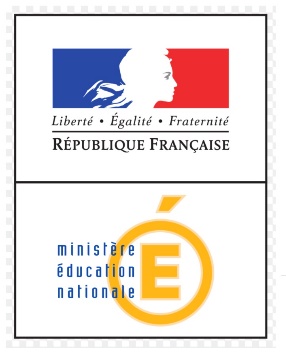 Fiche d’inscription«  Festiv’ Arts Timoun »DAC-DAAC-MISSION EACEcole/CollègeAdresse mailTéléphoneEcole/CollègeAdresse mailTéléphoneECOLESIEN Mission EACMonsieur Carlos CRUZECOLESPrénom et nom de l’IEN de circonscriptionECOLESPrénom et nom du directeurECOLESPrénom et nom du CPD Arts PlastiquesMadame Barbara COFFRE ou Madame France-lise GRANDPrénom et nom Professeur des écoles ou enseignant de collègePrénom et nom Professeur des écoles ou enseignant de collègeClasses inscritesNombre d’élèves inscritsEnseignant responsableDateLieuPropositionsSemaine Festiv’Arts Timoun du 21 juin 2019Semaine Festiv’Arts Timoun du 21 juin 2019Signature Directeur/ Principal